Предметно-развивающая средаСтруктурного подразделения «Дошкольная группа» МБОУ Верховской ООШ городского округа город Шахунья Нижегородской областиУказанное подразделение образовано в результате реорганизации МБДОУ детского сада «Василёк» путем объединения со школой. Дошкольная группа занимает отдельное приспособленное здание с одной групповой комнатой площадью 53 м2 . На данной площади размещены уголки или центры, отвечающие основным направлениям развития детей предусмотренным ФГОС  ДО. Возрастной интервал воспитанников разновозрастной группы – от 1,5 до7 лет. ФИЗИЧЕСКОЕ РАЗВИТИЕ  ЦЕНТР ФИЗИЧЕСКОГО РАЗВИТИЯ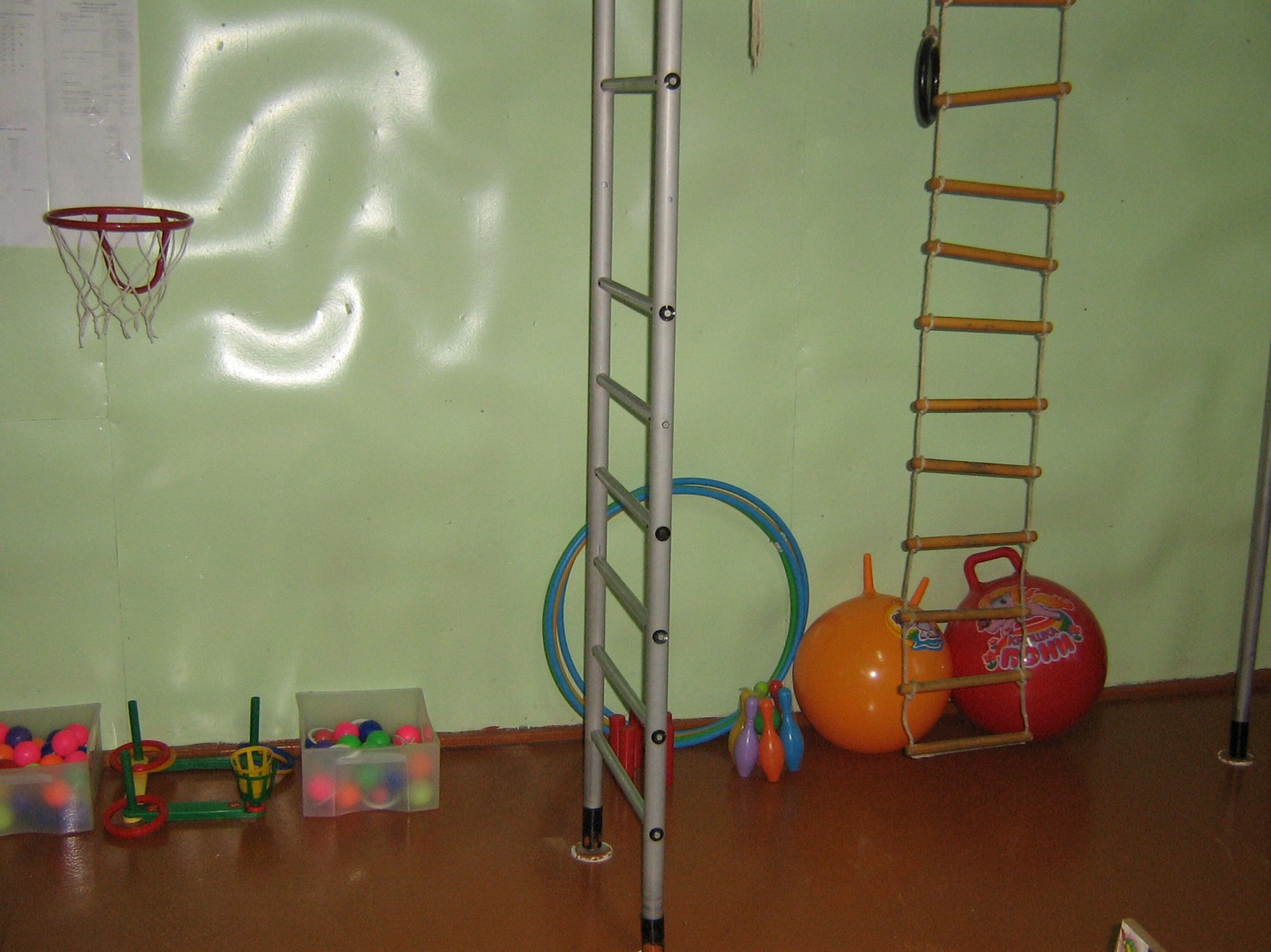 СОЦИАЛЬНО - КОММУНИКАТИВНОЕ РАЗВИТИЕЦЕНТР СОЦИАЛЬНО – КОММУНИКАТИВНОГО РАЗВИТИЯ 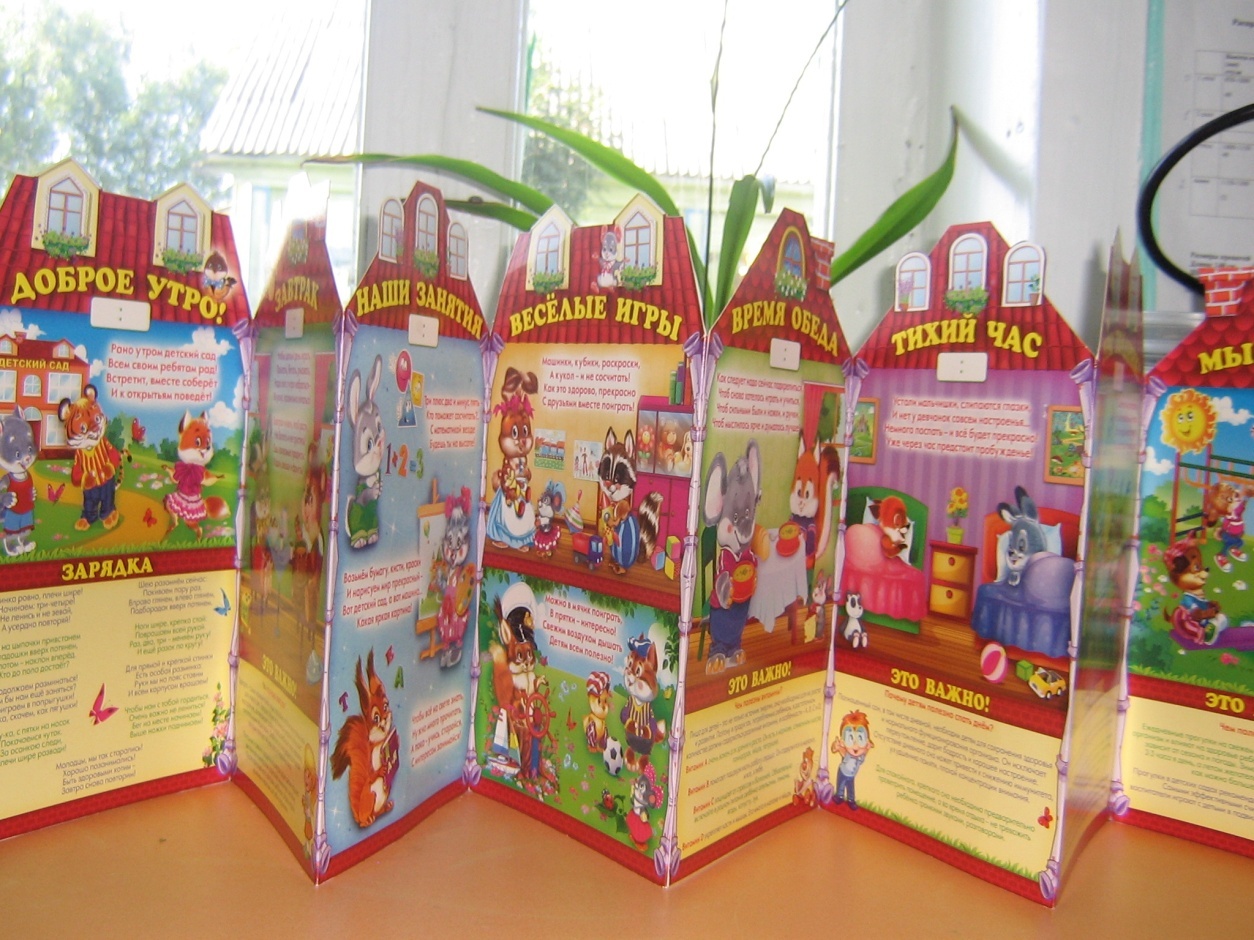 ЦЕНТР ИГРЫ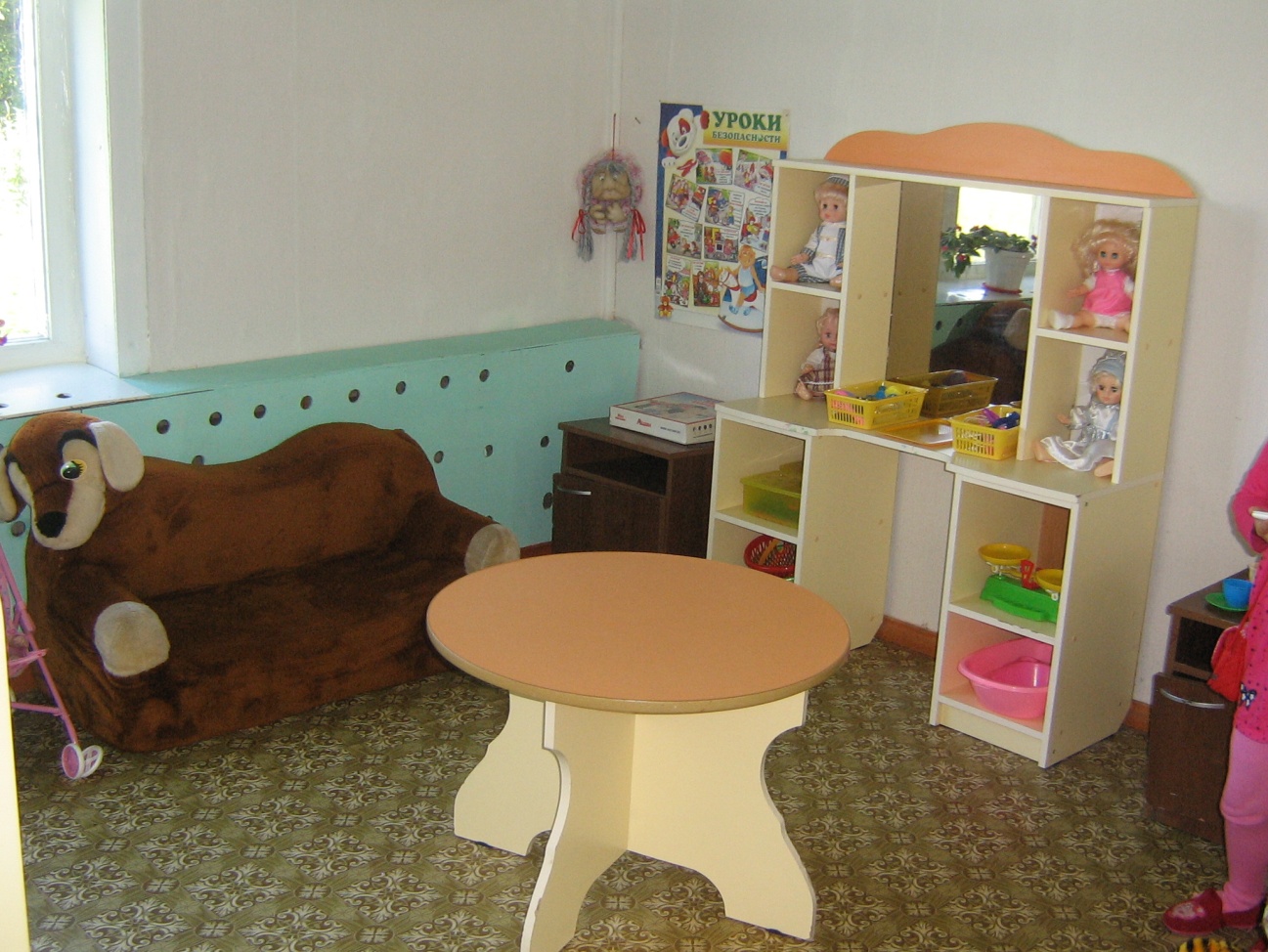 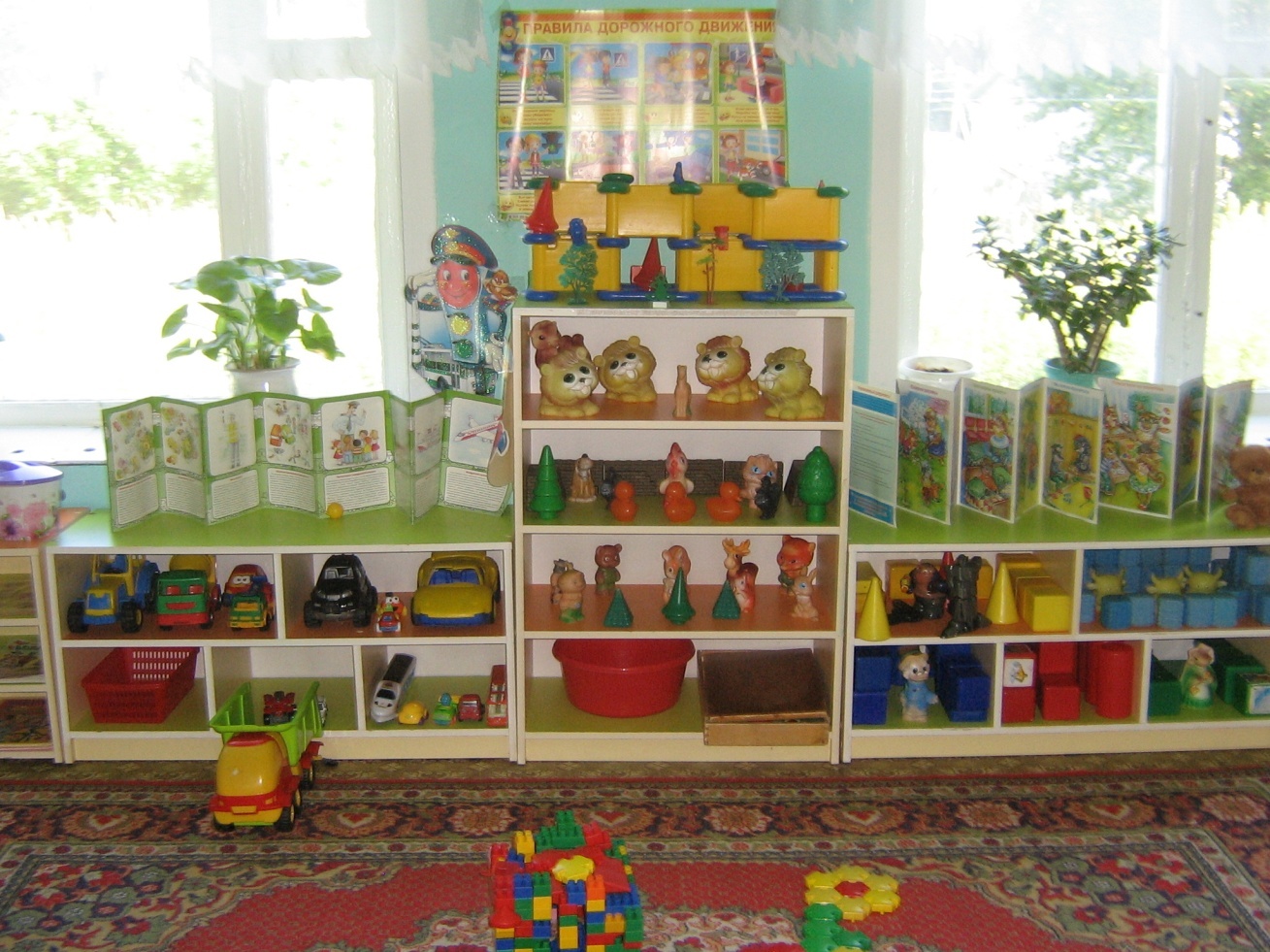 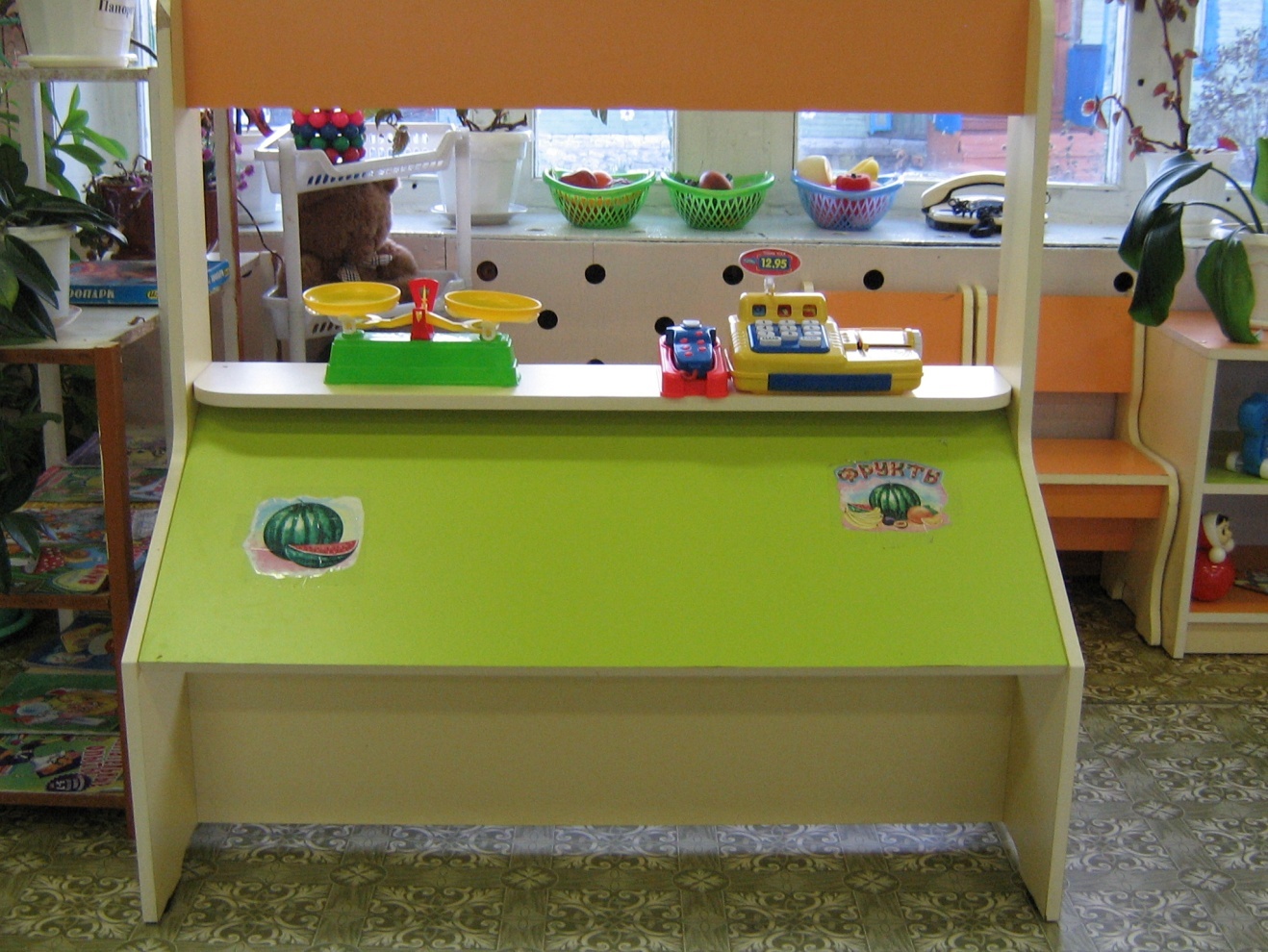 ЦЕНТР БЕЗОПАСНОСТИ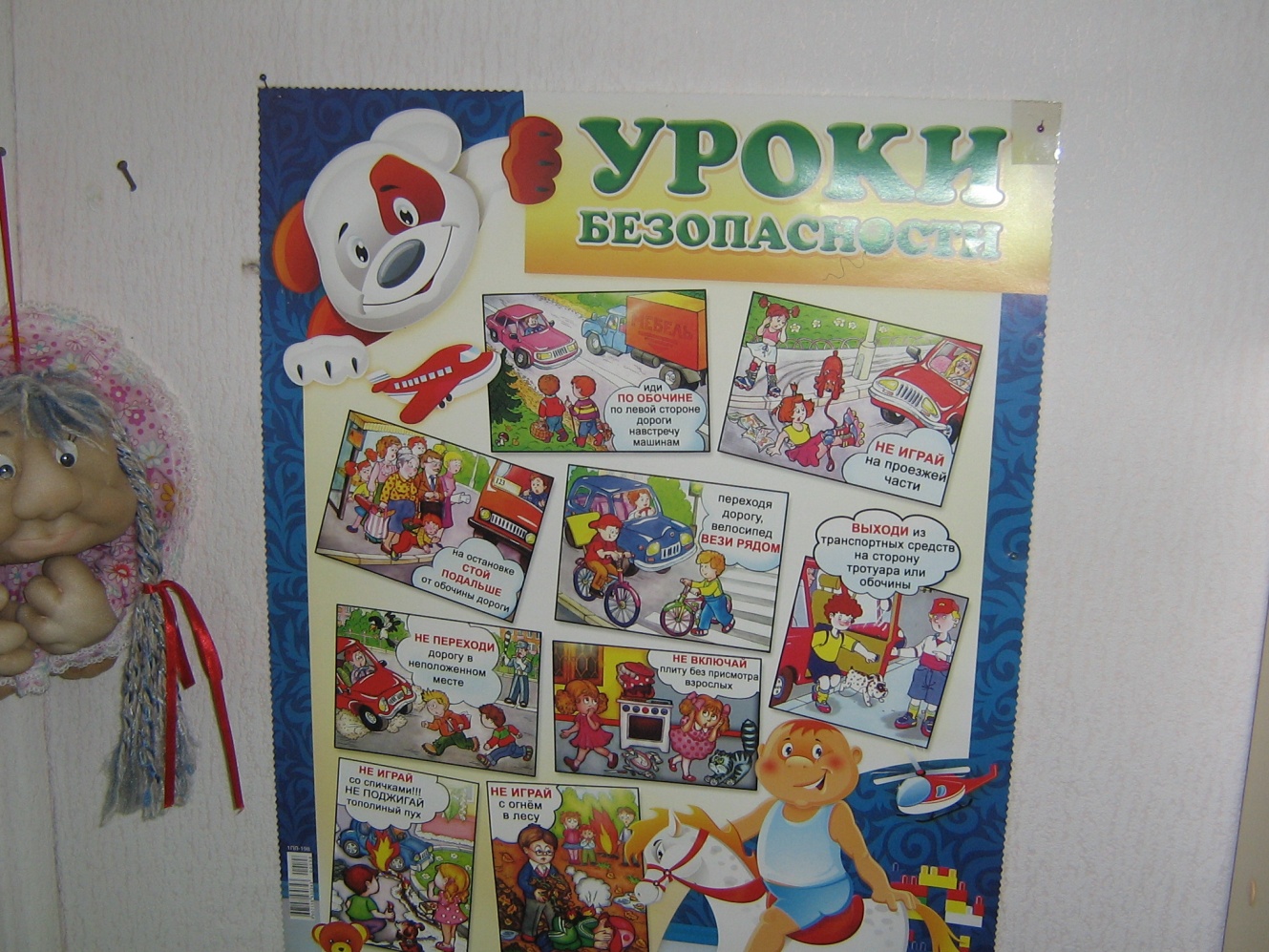 ЦЕНТР ДЕЖУРСТВА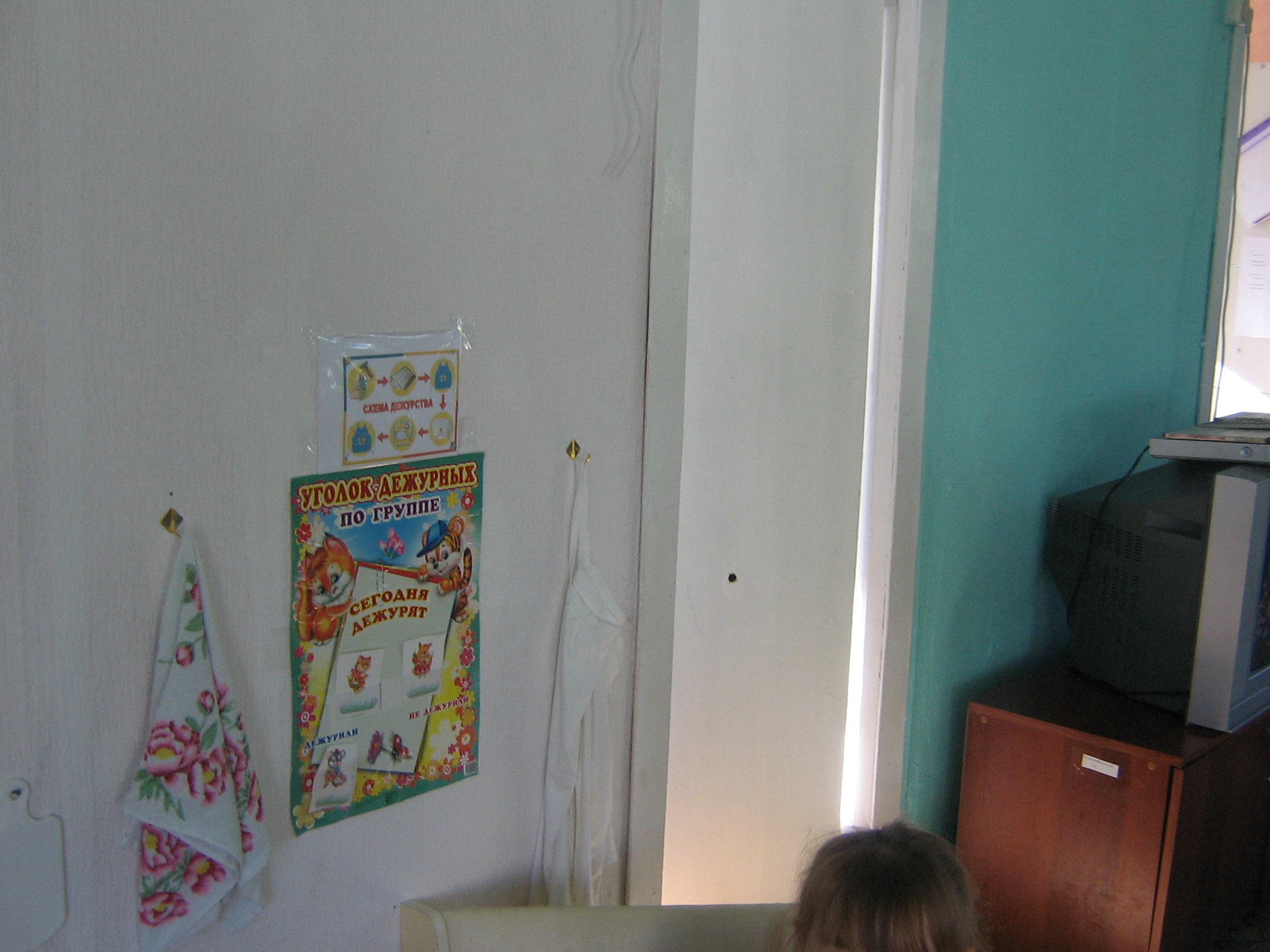  ПОЗНАВАТЕЛЬНОЕ РАЗВИТИЕЦЕНТР ЗАНИМАТЕЛЬНОЙ МАТЕМАТИКИ. ИГРОТЕКА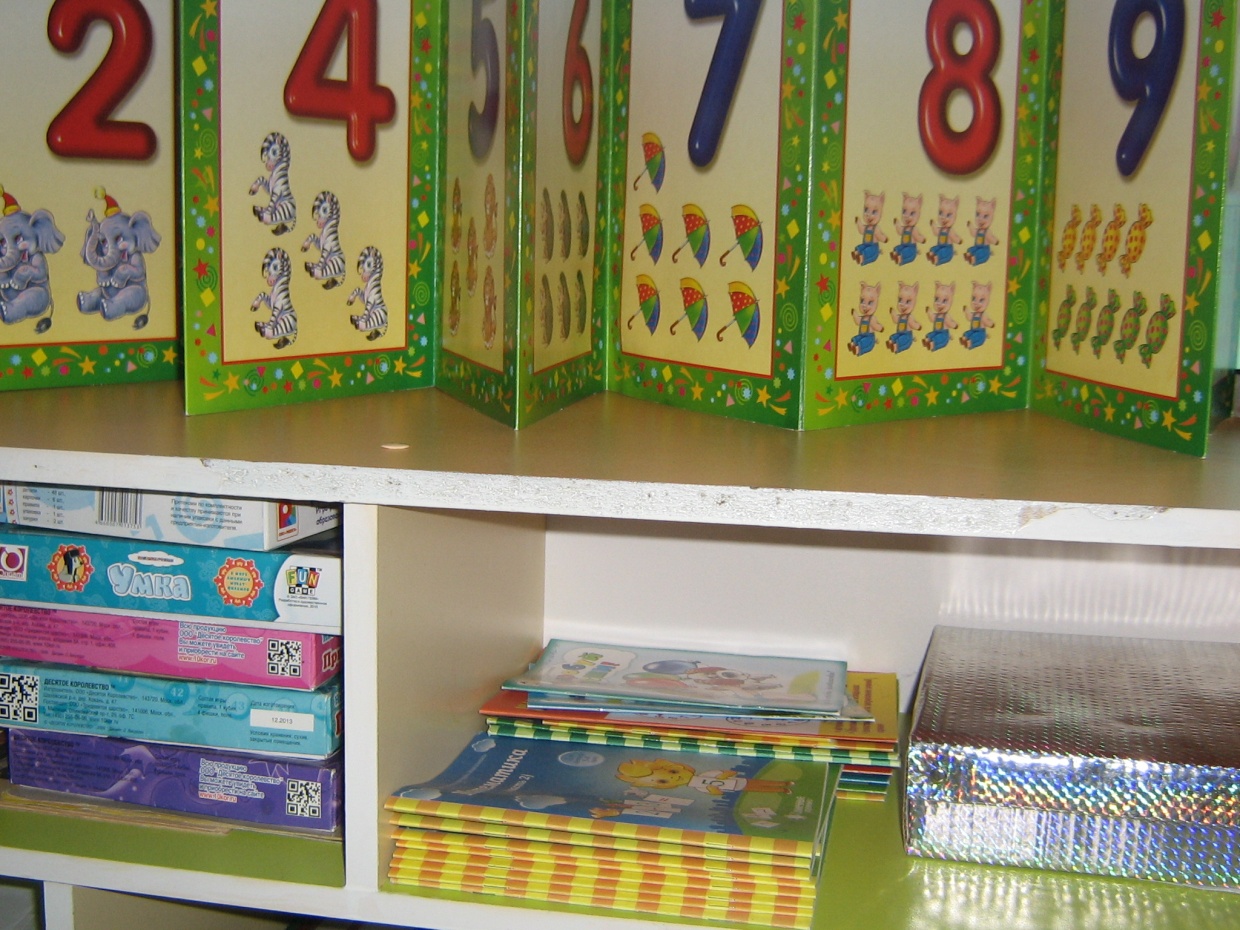 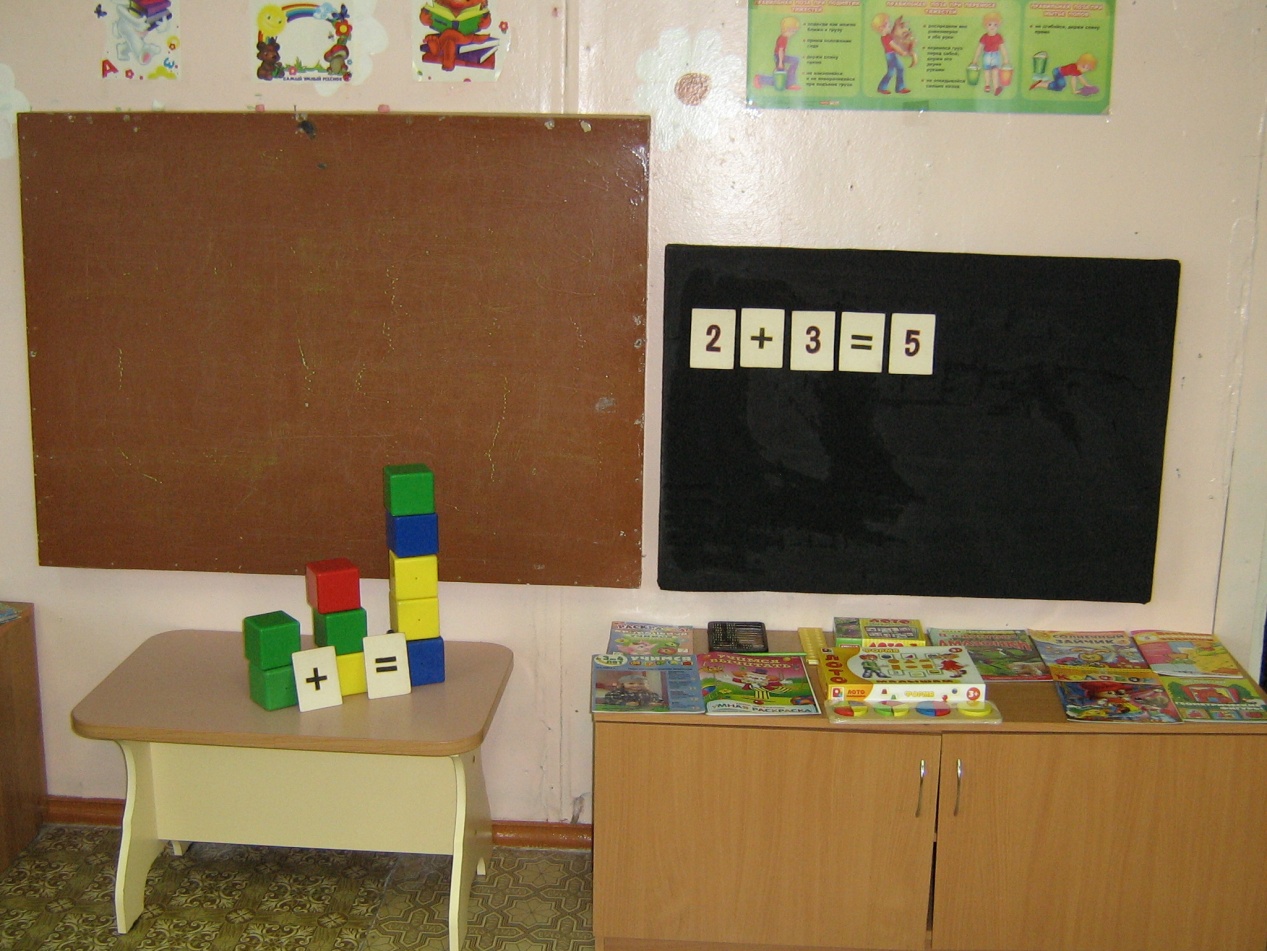 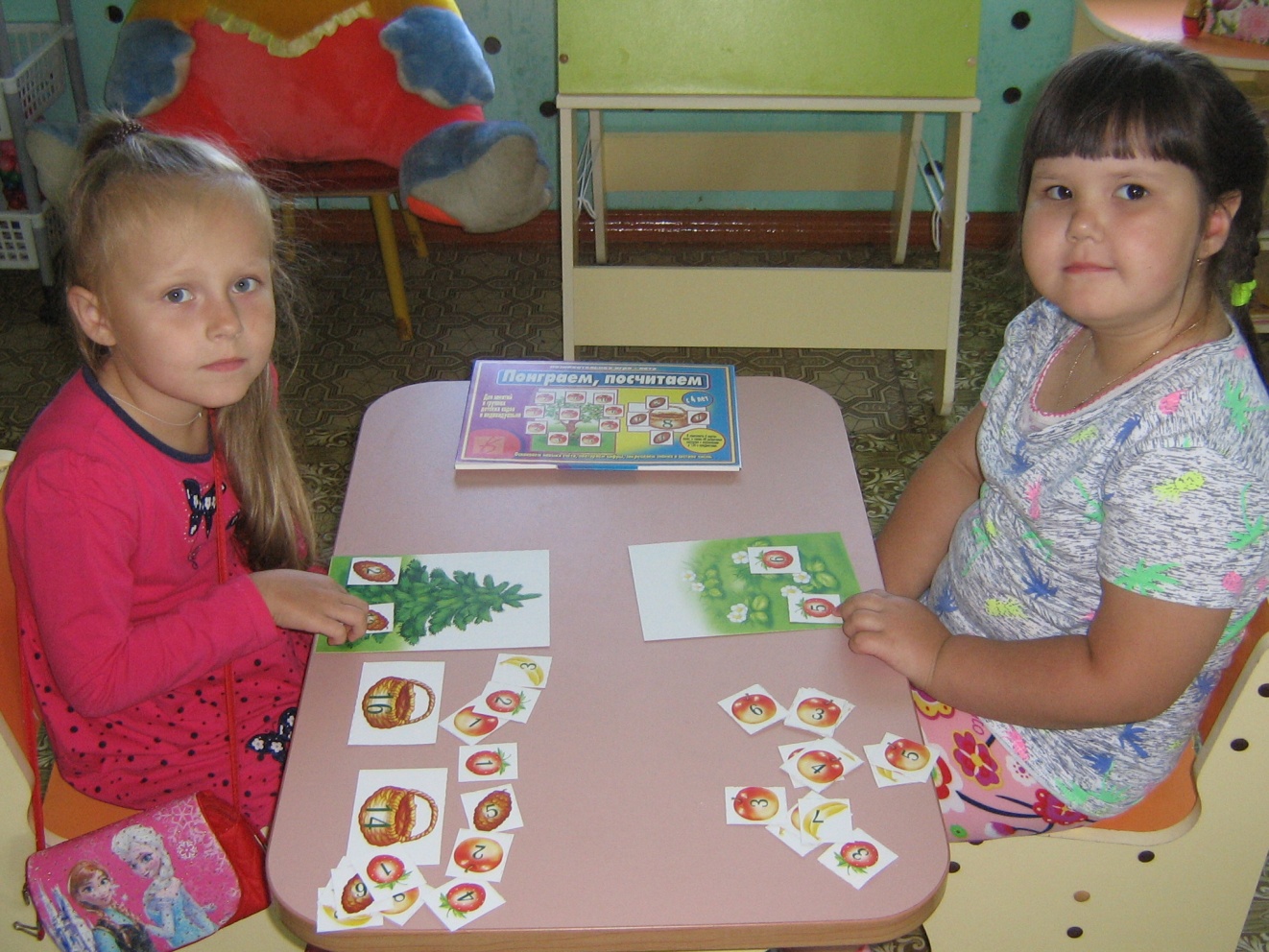 ЦЕНТР ПРИРОДЫ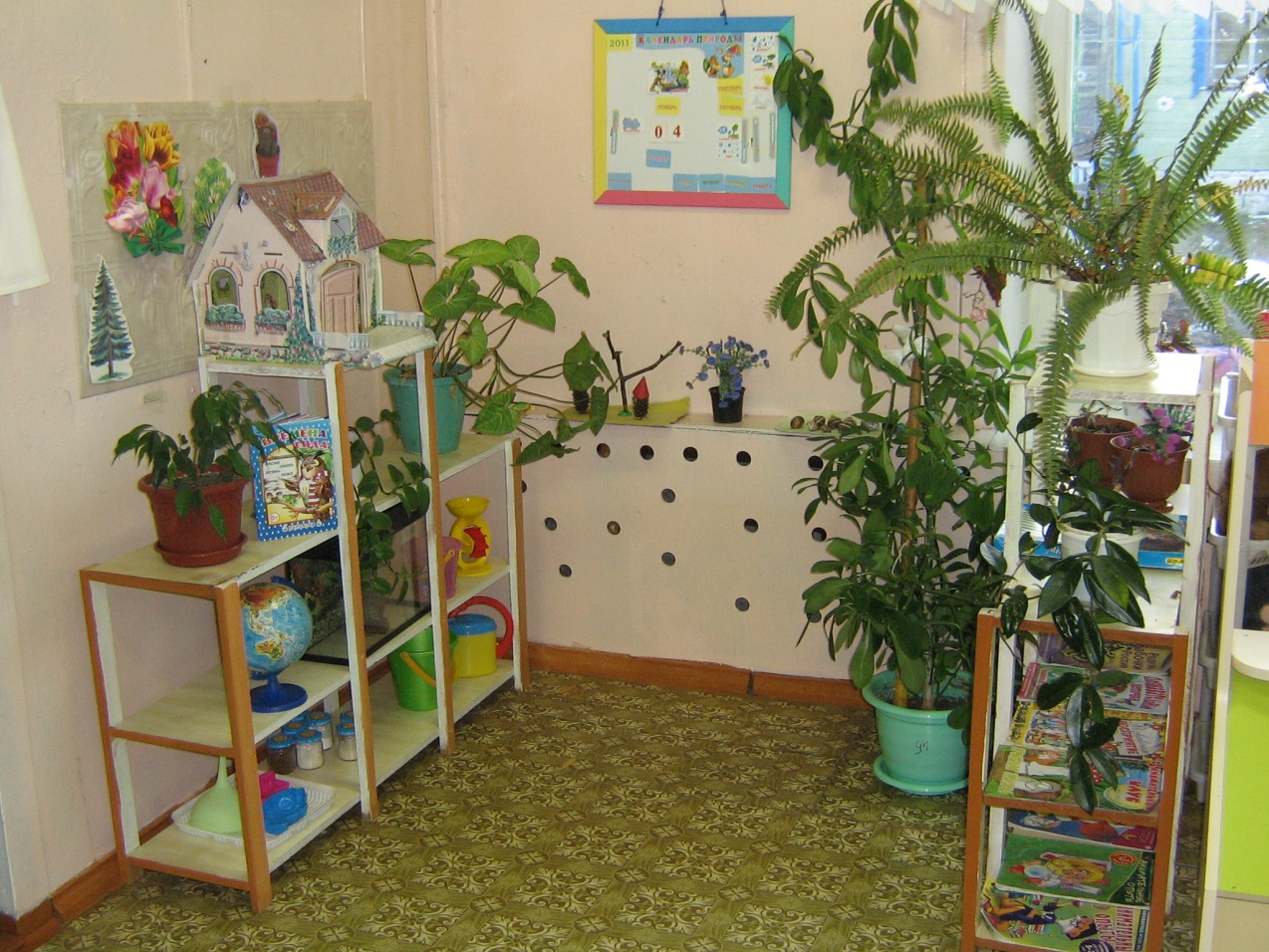 ЦЕНТР  ЭКСПЕРИМЕНТИРОВАНИЯ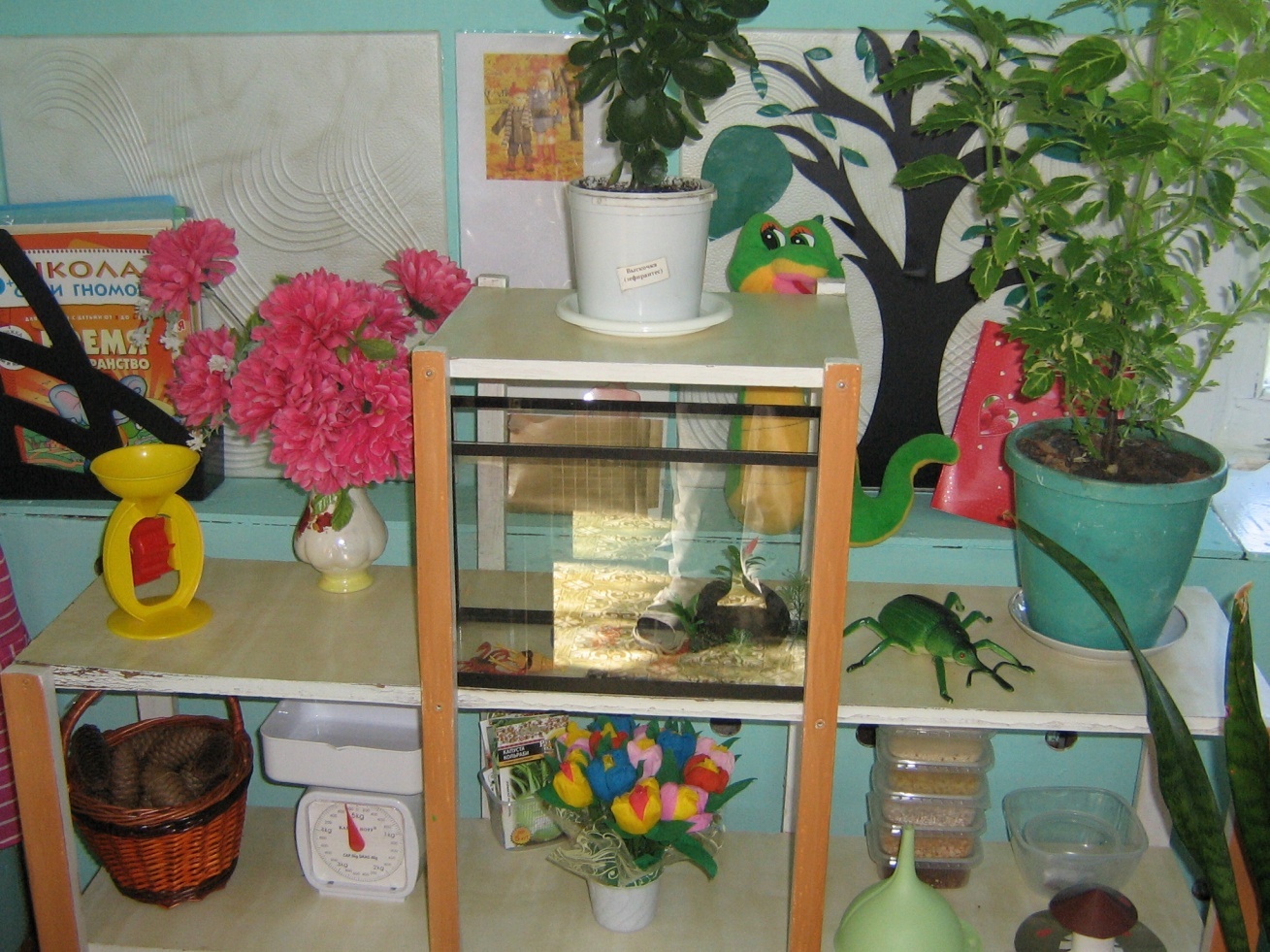 ЦЕНТР ПАТРИОТИЧЕСКОГО ВОСПИТАНИЯ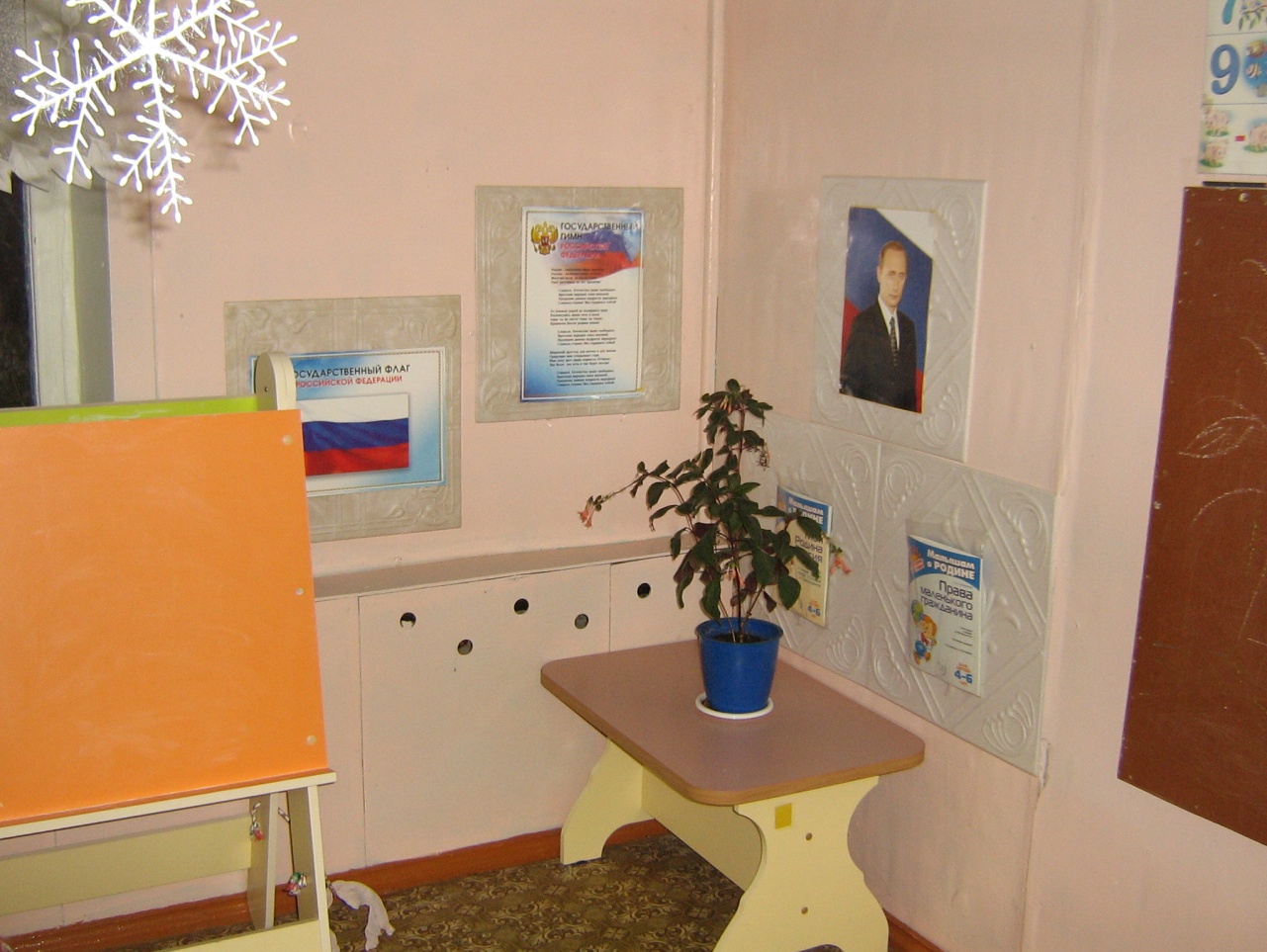 РЕЧЕВОЕ РАЗВИТИЕЦЕНТР  РЕЧЕВОГО РАЗВИТИЯ И КНИГИ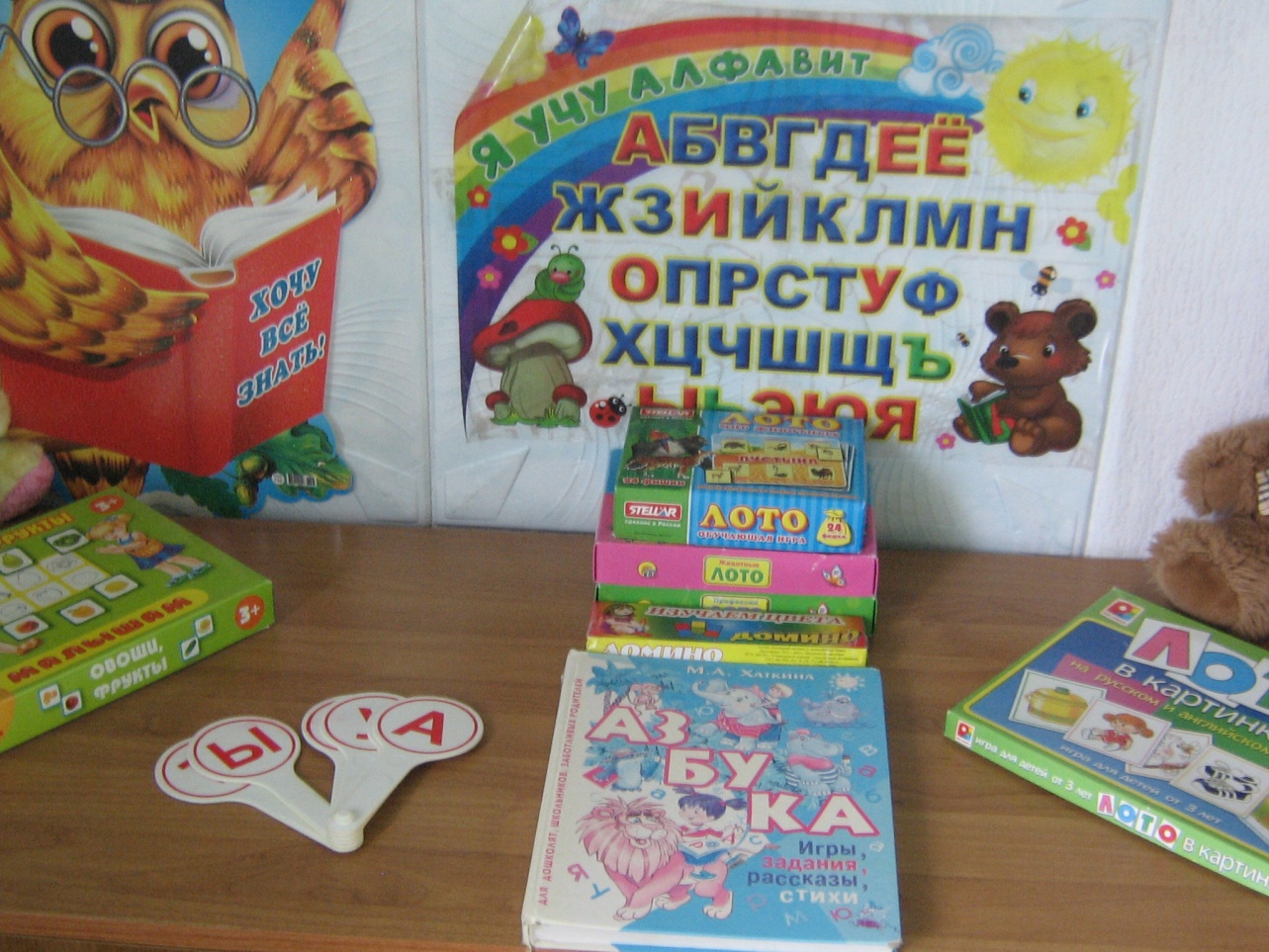 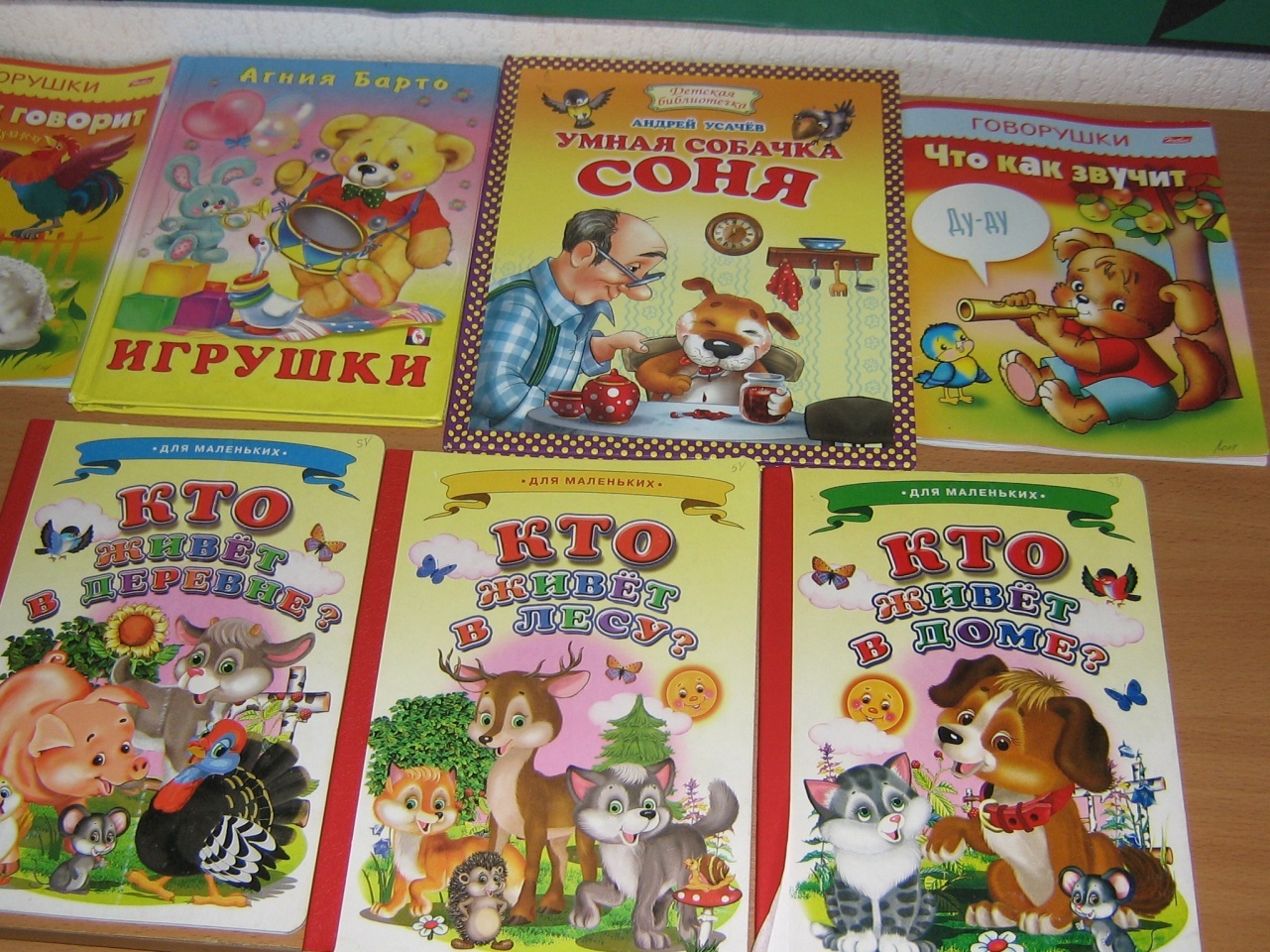 ХУДОЖЕСТВЕННО – ЭСТЕТИЧЕСКОЕ  РАЗВИТИЕ            ЦЕНТР  ХУДОЖЕСТВЕННО – ЭСТЕТИЧЕСКОГО РАЗВИТИЯ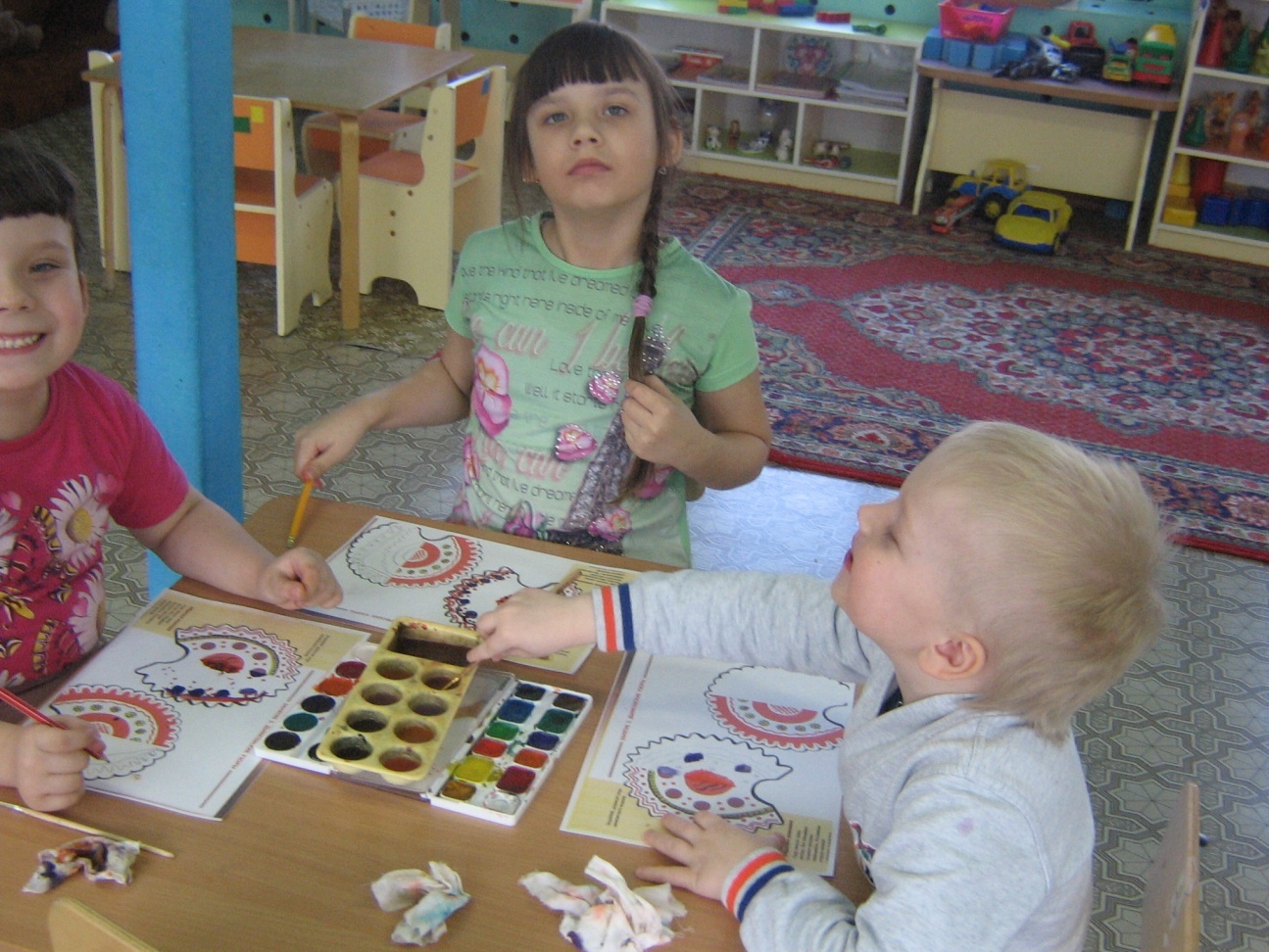 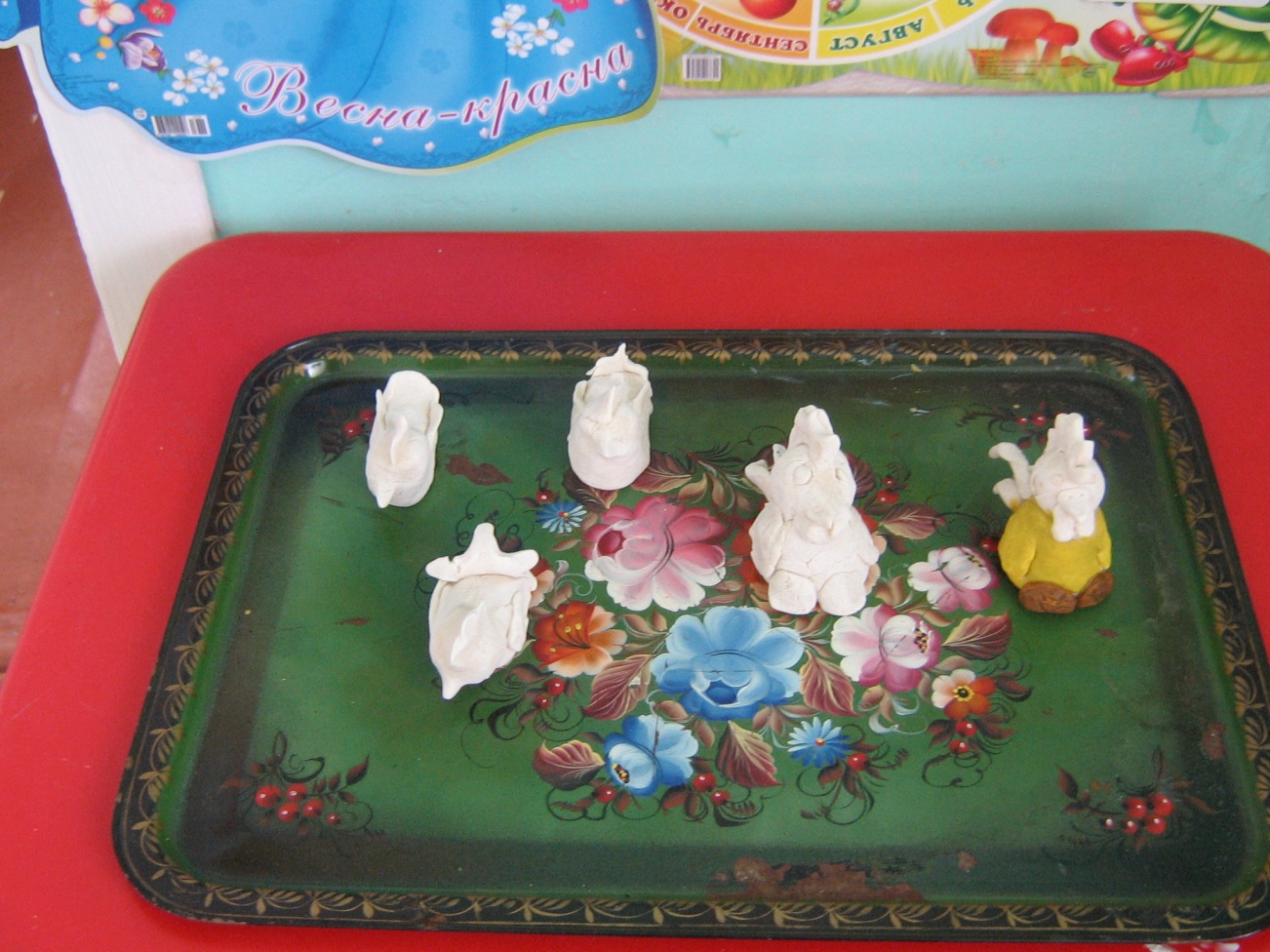 ЦЕНТР ТЕАТРА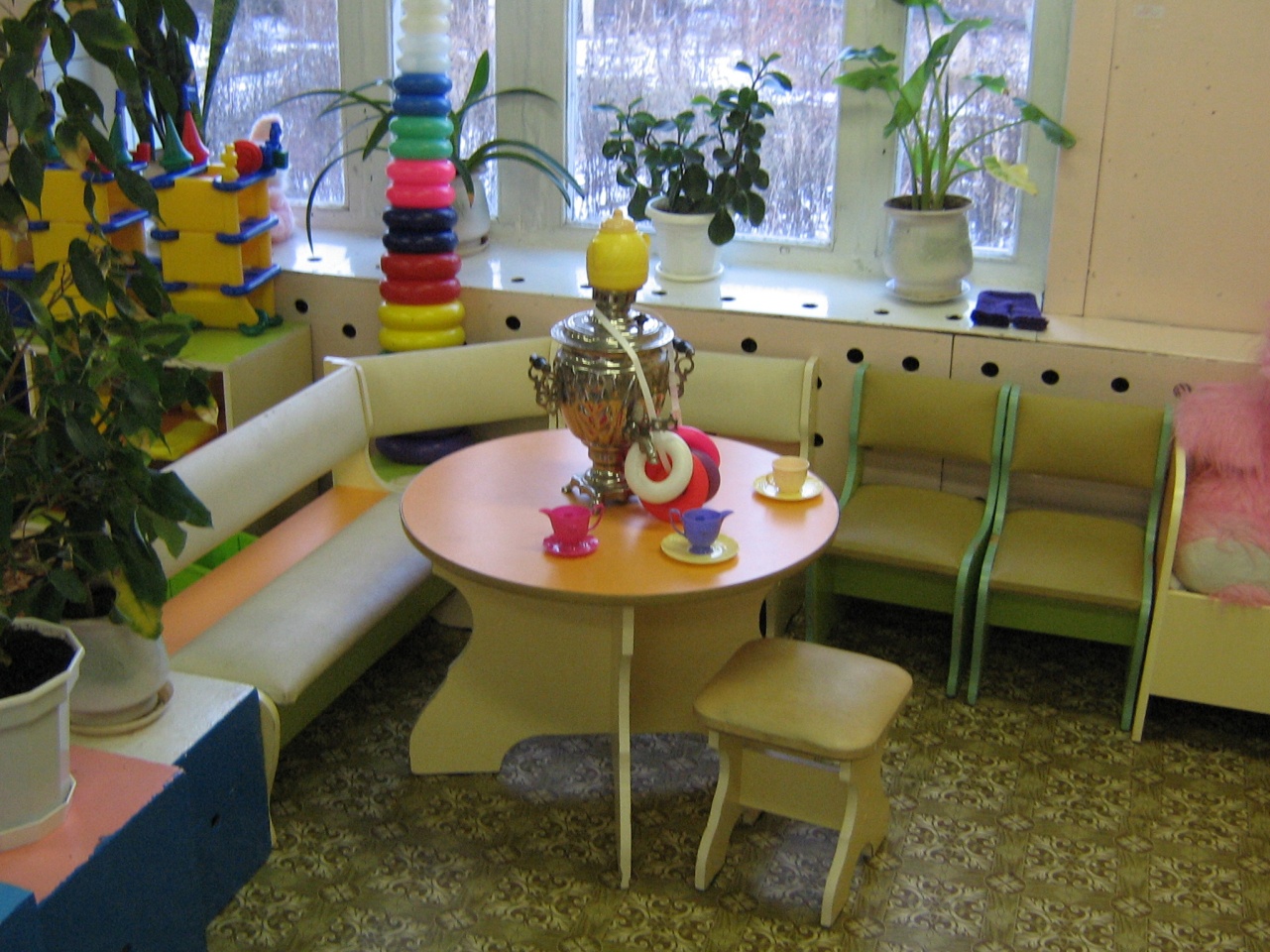 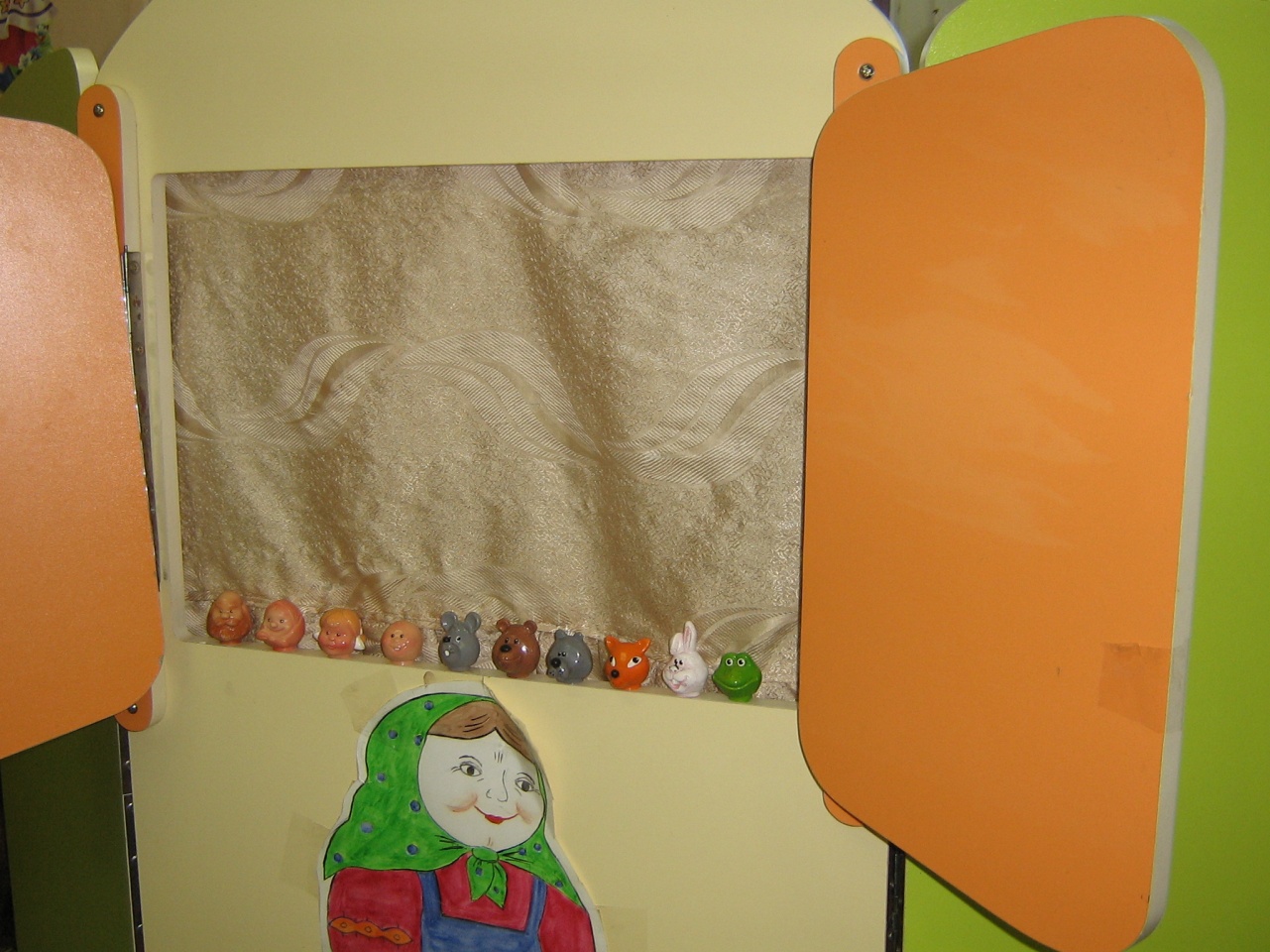 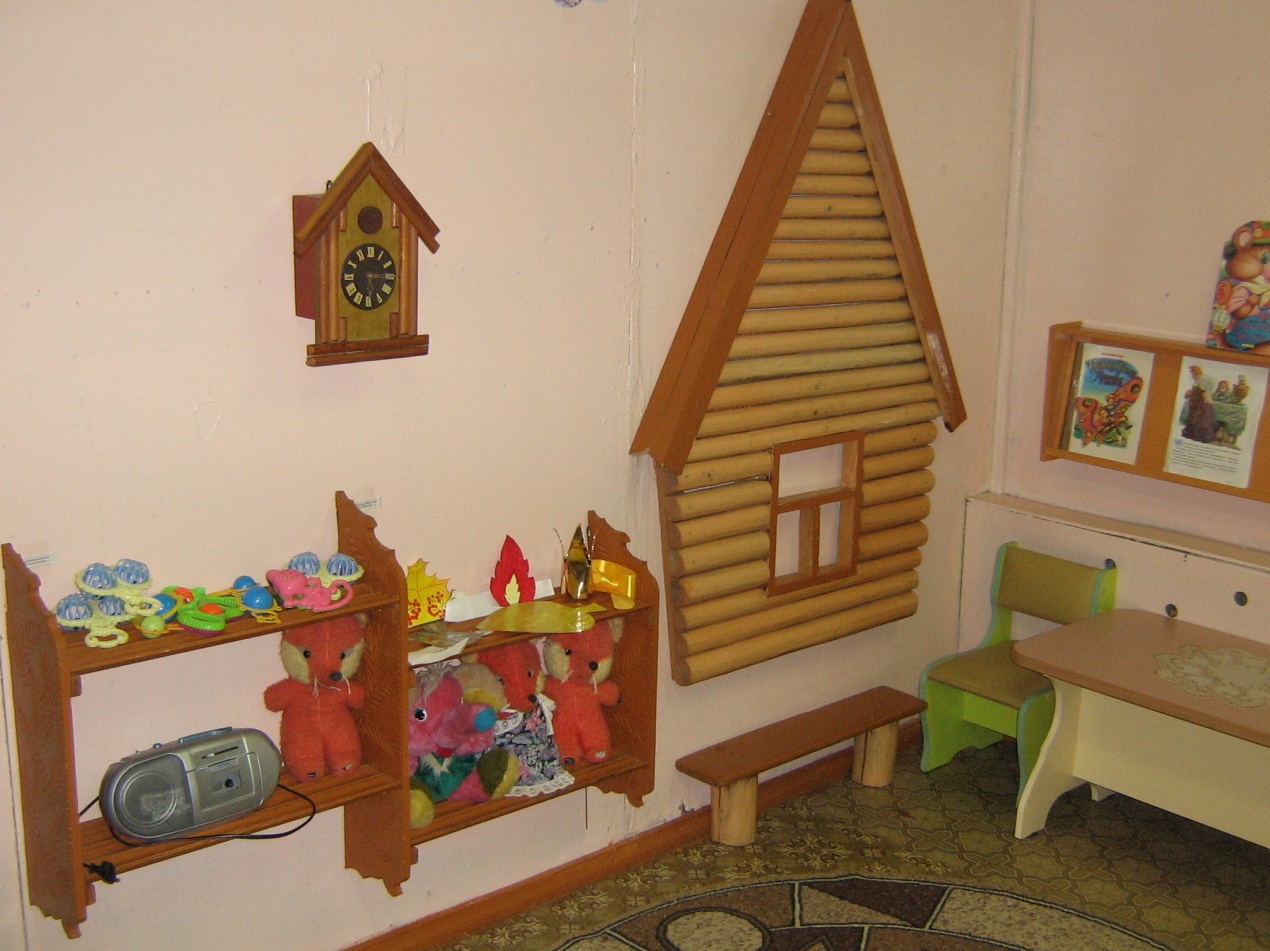 ЦЕНТР КОНСТРУИРОВАНИЯ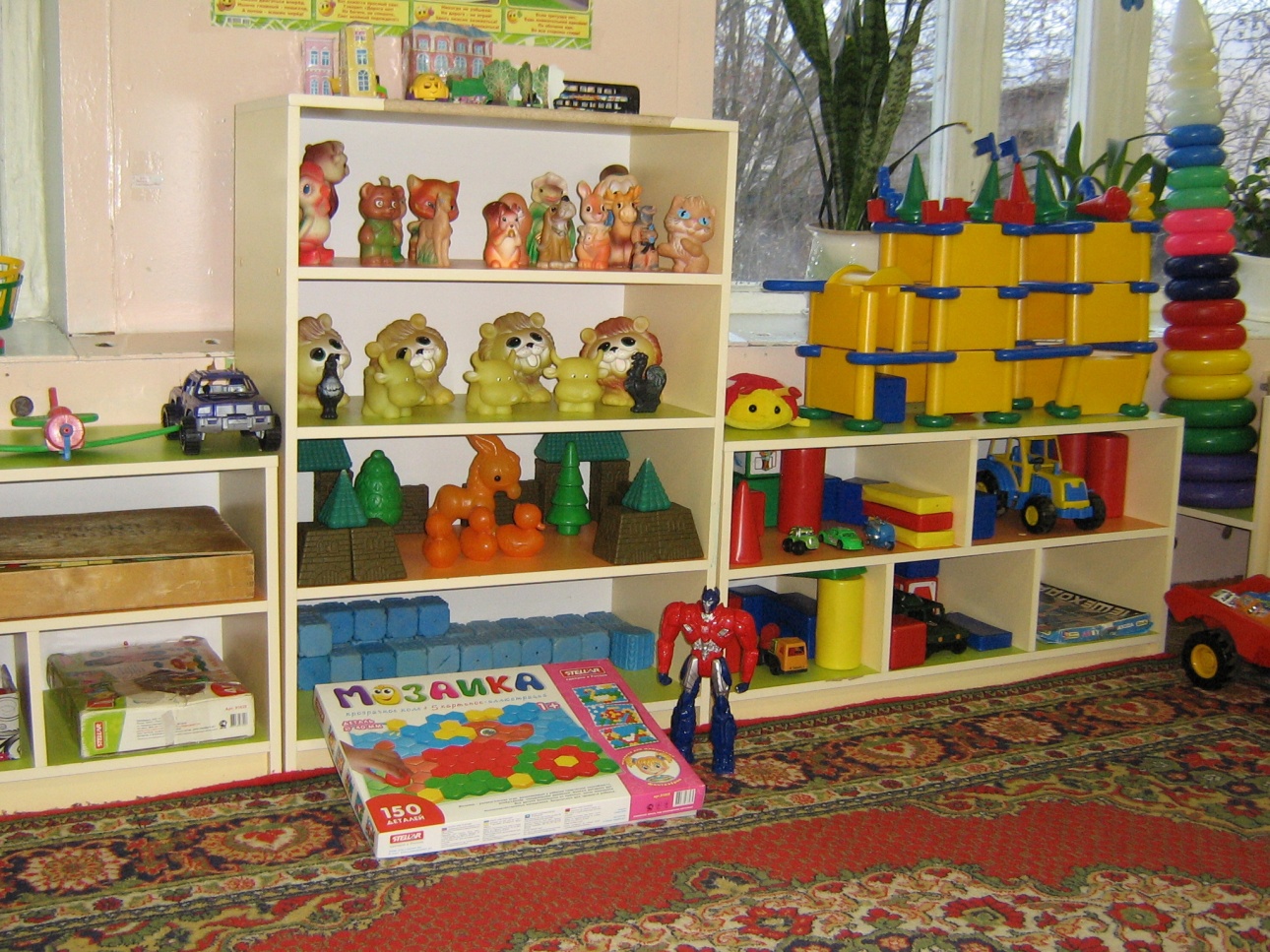 ЦЕНТР МУЗЫКИ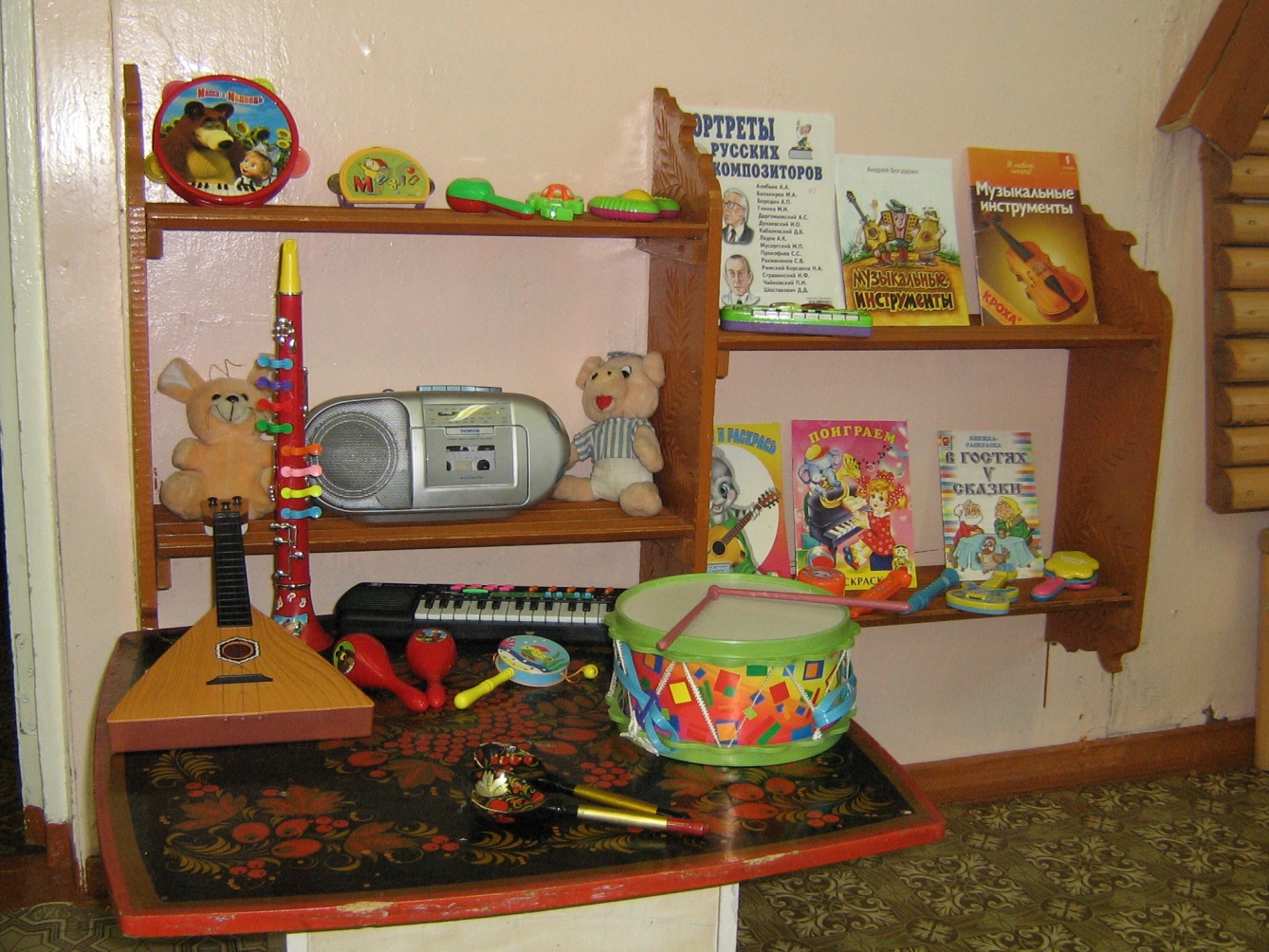 